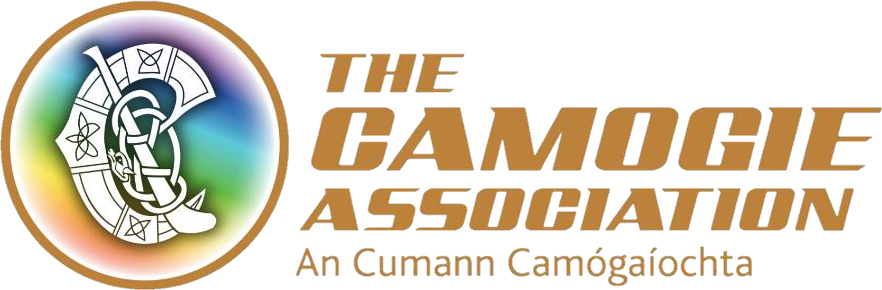 National Referee Development CommitteeTerms of ReferenceApproved by Ard Chomhairle on 18/01/2023TERMS OF REFERENCESubject to the overall jurisdiction of Ard Chomhairle (Central Council), the National Referees Development Committee shall work closely with the National Referee Education and Development Officer in implementing the Camogie Association’s Referee Strategy 2022-2023 and the Association’s National Development Plan.Membership: As nominated by the Uachtaran and ratified by Ard Chomhairle More specifically the role will involve: Identifying and ratifying suitable personnel to officiate as referees at national levelOrganising regular training courses, seminars, meetings for National Referees, Umpires and Lines officialsRegularly review, update and implement procedures for fitness testing of referees and advise Competitions Management Committee of outcomesRegularly review, update and implement written examinations for National Referees and advise Competitions Management Committee of outcomesEstablishing procedures for assessing referees, as a way of positively supporting and maintaining quality refereeing standards and advise Competitions Management of outcomesLiaison with relevant Ard Chomhairle Committees as appropriateLiaison with the Coaching and Games Development Committee, referee tutors and Development Team on developing and implementing a programme of referee education and trainingOverseeing the development of promotional material on refereeing and referees as a key group of volunteers within the Association for use at national, provincial and local levelBriefing county team managers on the application of the rules and hear feedback from them as requiredMake recommendations to Ard Chomhairle on the use of appropriate technology that will benefit the referee and other match officials during national competitionsSupport and advise Provincial and County Boards on developing referees, particularly female refereesProvide regular reports to Ard Chomhairle and an Annual Report to Congress